مذكرة إخبـارية 
الرقم الإستدلالي للأثمان عند الإستهلاكلشهر نونبر 2021إرتفاع الرقم الإستدلالي للأثمان عند الإستهلاك خلال شهر نونبر2021  بمدينة الدارالبيضاءسجل الرقم الإستدلالي للأثمان عند الإستهلاك خلال شهرنونبر 2021، إرتفاعا بنسبة 0,4% بالمقارنة مع الشهر السابق، نتيجة إرتفاع أثمان المواد الغذائية ب0,4%  وأثمان المواد غير الغذائية ب0,35%.ويعزى إرتفاع أثمان المواد الغذائية ما بين شهري أكتوبر ونونبر 2021، الى إرتفاع أثمان "الخضر" ب3,0% و" اللحوم" ب0,5% و"الزيوت والذهنيات" ب0,5%.  على المستوى الوطني، عرف الرقم الإستدلالي للأثمان عند الإستهلاك إرتفاعا بنسبة 0,2% خلال شهر نونبر 2021 مقارنة مع الشهر السابق. وعلى مستوى المدن فقد سجل أهم إنخفاض للرقم الإستدلالي بمدينة الحسيمة بنسبة 0,9% أما أهم إرتفاع فسجل بمدينة مراكش (0,8%+)..الرقم الإستدلالي للأثمان عند الإستهلاكمدينة الدار البيضاءالتطور حسب مجموعات الموادالمملكة المغربية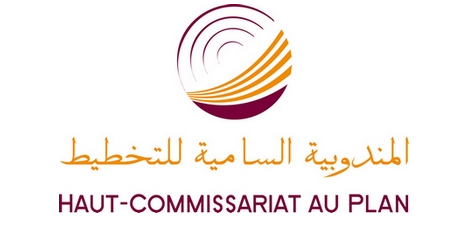 المديرية الجهوية بالدار البيضاءـ سطاتأقسام الموادالرقم الاستدلالي الشهريالرقم الاستدلالي الشهريالرقم الاستدلالي الشهريأقسام الموادأكتوبر 2021نونبر 2021التغير ب%المواد الغذائية104,0104,40,401 - المواد الغذائية والمشروبات غير الكحولية103,1103,50,402 - المشروبات الكحولية والتبغ125,2125,20,0المواد غير الغذائية107,0107,40,3503 - الملابس والأحذية105,7106,20,504 - السكن والماء والكهرباء والغاز ومحروقات أخرى103,8103,90,105 - الأثاث والأدوات المنزلية والصيانة العادية للمنزل102,4103,41,006 – الصحة101,2101,20,007 – النقل109,5110,81,208 – المواصلات103,2103,30,109 - الترفيه والثقافة100,4100,80,410 – التعليم116,0116,00,011 - مطاعم وفنادق105,3105,30,012 - مواد وخدمات أخرى115,1115,30,2الرقم الإستدلالي العام105,9106,30,4